Филиал Муниципальное автономное общеобразовательное учреждение «Прииртышская средняя общеобразовательная школа»- «Верхнеаремзянская средняя общеобразовательная школа им.Д.И.Менделеева»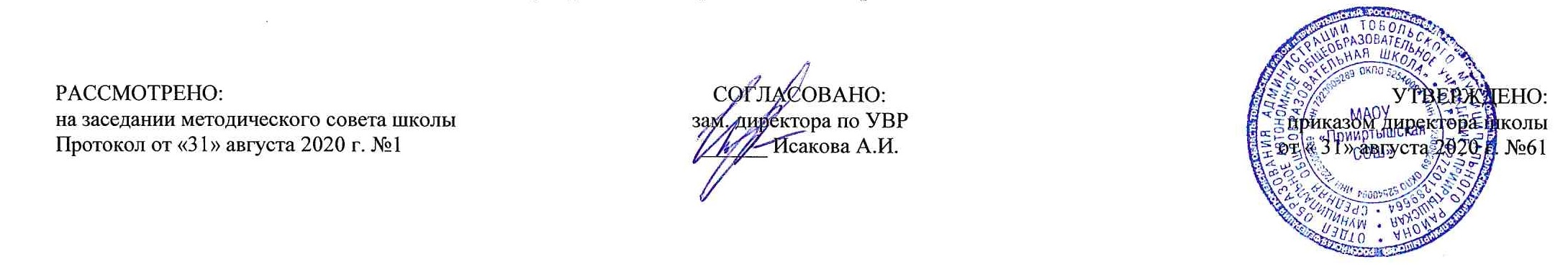 РАБОЧАЯ ПРОГРАММА по математикедля 4классана 2020-2021 учебный годПланирование составлено в соответствии 	ФГОС НОО	Составитель программы: Захарова Надежда Кондратьевна,учитель начальных классов высшей квалификационной категории2020 годС. Верхние АремзяныПланируемые результаты освоения учебного предмета «Математика»Раздел «Числа и величины»Четвероклассник научится:- читать, записывать, сравнивать, упорядочивать числа от нуля до миллиона;- устанавливать закономерность - правило, по которому составлена числовая последовательность, и составлять последовательность по заданному или самостоятельно выбранному правилу (увеличение/уменьшение числа на несколько единиц, увеличение/уменьшение числа в несколько раз);- группировать числа по заданному или самостоятельно установленному признаку;- читать и записывать величины (массу, время, длину, площадь, скорость), используя основные единицы измерения величин и соотношения между ними (килограмм - грамм; час - минута, минута - секунда; километр - метр, метр - дециметр, дециметр - сантиметр, метр - сантиметр, сантиметр - миллиметр).Четвероклассник получит возможность научиться:- классифицировать числа по одному или нескольким основаниям, объяснять свои действия;- выбирать единицу для измерения данной величины (длины, массы, площади, времени), объяснять свои действия.Раздел «Арифметические действия»Четвероклассник научится:- выполнять письменно действия с многозначными числами (сложение, вычитание, умножение и деление на однозначное, двузначное числа в пределах 10 000) с использованием таблиц сложения и умножения чисел, алгоритмов письменных арифметических действий (в том числе деления с остатком);- выполнять устно сложение, вычитание, умножение и деление однозначных, двузначных и трехзначных чисел в случаях, сводимых к действиям в пределах 100 (в том числе с нулем и числом 1);- выделять неизвестный компонент арифметического действия и находить его значение;- вычислять значение числового выражения (содержащего 2—3 арифметических действия, со скобками и без скобок).Четвероклассник получит возможность научиться:- выполнять действия с величинами;- использовать свойства арифметических действий для удобства вычислений;- проводить проверку правильности вычислений (с помощью обратного действия, прикидки и оценки результата действия).Раздел «Работа с текстовыми задачами»Четвероклассник научится:- анализировать задачу, устанавливать зависимость между величинами и взаимосвязь между условием и вопросом задачи, определять количество и порядок действий для решения задачи, выбирать и объяснять выбор действий;- решать учебные задачи и задачи, связанные с повседневной жизнью, арифметическим способом (в 1—2 действия);- оценивать правильность хода решения и реальность ответа на вопрос задачи.Четвероклассник получит возможность научиться:- решать задачи на нахождение доли величины и величины по значению ее доли (половина, треть, четверть, пятая, десятая часть);- решать задачи в 3—4 действия;- находить разные способы решения задачи.Раздел «Пространственные отношения. Геометрические фигуры»Четвероклассник научится:- описывать взаимное расположение предметов в пространстве и на плоскости;- распознавать, называть, изображать геометрические фигуры: точка, отрезок, ломаная, прямой угол, многоугольник, треугольник, прямоугольник, квадрат, окружность, круг;- выполнять построение геометрических фигур с заданными измерениями (отрезок, квадрат, прямоугольник) с помощью линейки, угольника;- использовать свойства прямоугольника и квадрата для решения задач;- распознавать и называть геометрические тела: куб, шар;- соотносить реальные объекты с моделями геометрических фигур.Четвероклассник получит возможность научиться:- распознавать, различать и называть геометрические тела: параллелепипед, пирамиду, цилиндр, конус.Раздел «Геометрические величины»Четвероклассник научится:- измерять длину отрезка;- вычислять периметр треугольника, прямоугольника и квадрата, площадь прямоугольника и квадрата;- оценивать размеры геометрических объектов, расстояний приближенно (на глаз).Четвероклассник получит возможность научиться:- вычислять периметр и площадь нестандартной прямоугольной фигуры.Раздел «Работа с данными»Четвероклассник научится:- читать несложные готовые таблицы;- заполнять несложные готовые таблицы;- читать несложные готовые столбчатые диаграммы.Четвероклассник получит возможность научиться:- читать несложные готовые круговые диаграммы.- достраивать несложную готовую столбчатую диаграмму;- сравнивать и обобщать информацию, представленную в строках и столбцах несложных таблиц и диаграмм;- распознавать одну и ту же информацию, представленную в разной форме (таблицы и диаграммы);- планировать несложные исследования, собирать и представлять полученную информацию с помощью таблиц и диаграмм;- интерпретировать информацию, полученную при проведении несложных исследований (объяснять, сравнивать и обобщать данные, делать выводы и прогнозы).ИнформатикаПредметные результаты «Знакомство с компьютером: файлы и папки (каталоги)».  В результате изучения данного модуля учащиеся должны: Знать -что такое полное имя файла; уметь создавать папки (каталоги); удалять файлы и папки (каталоги); копировать файлы и папки (каталоги);  	перемещать файлы и папки (каталоги). «Создание текстов».  В результате изучения данного модуля учащиеся должны уметь: набирать текст на клавиатуре; сохранять набранные тексты, открывать ранее сохранённые текстовые документы и редактировать их; копировать, вставлять и удалять фрагменты текста; устанавливать шрифт текста, цвет, размер и начертание букв. При выполнении проектных заданий школьники будут учиться: подбирать подходящее шрифтовое оформление для разных частей текстового документа; составлять тексты, предназначенные для какой-либо цели, и создавать их при помощи компьютера, используя разное шрифтовое оформление. «Создание печатных публикаций».  В результате изучения данного модуля учащиеся должны уметь:  	вставлять изображения в печатную публикацию; создавать схемы и включать их в печатную публикацию; создавать таблицы и включать их в печатную публикацию. При выполнении проектных заданий школьники будут учиться: красиво оформлять печатные публикации, применяя рисунки, фотографии, схемы и таблицы; составлять печатные публикации, предназначенные для какой-либо цели, и создавать их при помощи компьютера. «Создание электронных публикаций».  В результате изучения данного модуля учащиеся должны уметь: создавать эскизы электронных публикаций и по этим эскизам создавать публикации с использованием гиперссылок;  	включать в электронную публикацию звуковые, видео- и анимационные элементы. При выполнении проектных заданий школьники будут учиться создавать электронные публикации, предназначенные для какой-либо цели, и оформлять их, используя тексты, изображения, звуки, видео и анимацию. «Поиск информации».  В результате изучения данного модуля учащиеся должны уметь: искать, находить и сохранять тексты, найденные с помощью поисковых систем; искать, находить и сохранять изображения, найденные с помощью поисковых систем. При выполнении проектных заданий школьники будут учиться искать и находить нужную информацию и использовать её, например, при создании печатных или электронных публикаций. Содержание учебного предмета «Математика»Раздел 1.Числа от 1 до 1000. Повторение. 9 чПовторение.Числа от 1 до 1000. Нумерация.Четыре арифметических действия. Порядок их выполнения в выражениях, содержащих 2—4 действия. Письменные приёмы вычислений.Раздел 2.Числа от 1 до 1000. Нумерация. 11 чНовая счётная единица — тысяча.Разряды и классы: класс единиц, класс тысяч, класс миллионов и т. д.Чтение, запись и сравнение многозначных чисел.Представление многозначного числа в виде суммы раз рядных слагаемых.Увеличение (уменьшение) числа в 10, 100, 1000 раз.Практические работы.Угол. Построение углов различных видов.Раздел 3.Величины. 16 чЕдиницы длины: миллиметр, сантиметр, дециметр, метр, километр. Соотношения между ними.Единицы площади: квадратный миллиметр, квадратный сантиметр, квадратный дециметр, квадратный метр, квадратный километр. Соотношения между ними.Единицы массы: грамм, килограмм, центнер, тонна. Соотношения между ними.Единицы времени: секунда, минута, час, сутки, месяц, год, век. Соотношения между ними. Задачи на определение начала, конца события, его продолжительности.Практические работы. Измерение площади геометрической фигуры при помощи палетки.Раздел 4.Числа, которые больше 1000. Сложение и вычитание. 15 чСложение и вычитание (обобщение и систематизация знаний): задачи, решаемые сложением и вычитанием; сложение и вычитание с числом 0; переместительное и сочетательное свойства сложения и их использование для рационализации вычислений; взаимосвязь между компонентами и результатами сложения и вычитания; способы проверки сложения и вычитания.Решение уравнений вида: Х + 312 = 654 + 79, 729 – х = 217, х – 137 = 500 – 140.Устное сложение и вычитание чисел в случаях, сводимых к действиям в пределах 100, и письменное – в остальных случаях.Сложение и вычитание значений величин.Раздел 5.Числа, которые больше 1000. Умножение и деление. 74 чУмножение и деление (обобщение и систематизация знаний): задачи, решаемые умножением и делением; случаи умножения с числами 1 и 0; деление числа 0 и невозможность деления на 0; переместительное и сочетательное свойства умножения, распределительное свойство умножения относительно сложения; рационализация вычислений на основе перестановки множителей, умножения суммы на число и числа на сумму, деления суммы на число, умножения и деления числа на произведение; взаимосвязь между компонентами и результатами умножения и деления; способы проверки умножения и деления.Решение уравнений вида 6 – х = 429 + 120, х – 18 = 270 – 50, 360 : х= 630 : 7 на основе взаимосвязей между компонентами и результатами действий.Устное умножение и деление на однозначное число в случаях, сводимых к действиям в пределах 100; умножение и деление на 10, 100, 1000.Письменное умножение и деление на однозначное и двузначное числа в пределах миллиона. Письменное умножение и деление на трехзначное число (в порядке ознакомления).Умножение и деление значений величин на однозначное число.Связь между величинами (скорость, время, расстояние; масса одного предмета, количество предметов, масса всех предметов и др.).Информатика 10 чКомпьютерное письмо. Текстовые редакторы. Правила клавиатурного письма. Операции при создании текстов Оформление текста. Сменные носители. Операции над файлами и папками. Выбор шрифта, размера, цвета и начертания символов. Организация текста. Заголовок, подзаголовок, основной текст. Выравнивание абзацев.Практические работы. Построение прямоугольного треугольника и прямоугольника на нелинованной бумаге.Раздел 6.Итоговое повторение. 11чСодержание учебного предмета «Математика» (136 часов)Приложение 1Календарно- тематическое планирование по математике№Тема урокаКоличество часовЧисла от 1 до 1000. Повторение.(9 часов)Числа от 1 до 1000. Повторение.(9 часов)Числа от 1 до 1000. Повторение.(9 часов)1Нумерация. Счет предметов. Разряды. Числовые выражения. Порядок выполнения действий.12Нахождение суммы нескольких слагаемых. Вычитание трехзначных чисел вида:607-463, 903-574.13Приемы письменного умножения трехзначных чисел на однозначные числа.14Приёмы письменного умножения однозначных чисел на трехзначные числа.15Приёмы письменного деления на однозначное
число.16Деление трехзначного числа на однозначное число, когда в записи частного есть нуль.17Диаграммы. Чтение и составление столбчатых диаграмм.18Повторение пройденного. «Что узнали. Чему научились». Подготовка к контрольной работе.19Входная контрольная работа №1.1Числа, которые больше 1000. Нумерация.(11 часов)Числа, которые больше 1000. Нумерация.(11 часов)Числа, которые больше 1000. Нумерация.(11 часов)10Работа над ошибками. Новые счетные единицы. Класс единиц и класс тысяч.111Чтение многозначных чисел.112Запись чисел. Значение цифры в записи числа.113Разрядные слагаемые. Представление числа в виде суммы разрядных слагаемых.114Сравнение многозначных чисел.115Увеличение и уменьшение числа в 10, 100, 1000 раз. Математический диктант №1.116Выделение в числе общего количества единиц определенного разряда в данном числе. Проверочная работа №1 по теме «Нумерация».117Класс миллионов и класс миллиардов.118ИКТ Инструктаж по технике безопасности при работе за компьютером. Знакомство с компьютером. Файлы и папки (каталоги).Сменные носители. Операции над файлами и папками119Повторение пройденного. «Что узнали. Чему научились». Подготовка к контрольной работе.120Контрольная работа по теме «Нумерация чисел больше тысячи».1                        Величины. (16 часов)                        Величины. (16 часов)                        Величины. (16 часов)Работа над ошибками. Величины. Единицы длины – километр. Таблица единиц длины.122Соотношение между единицами длины.123Единицы площади. Квадратный километр, квадратный миллиметр.124Таблица единиц площади.125Измерение площади с помощью палетки.126Единицы массы. Тонна. Центнер.127Таблица единиц массы. Подготовка к контрольной работе.128Контрольная работа №3 за 1 четверть.129Работа над ошибками. ИКТ Компьютерное письмо. Текстовые редакторы. Правила клавиатурного письма..130Единицы времени. Год. Определение времени по часам. Сутки.131Определение начала, продолжительности и конца события.132Единицы времени. Секунда.133Единицы времени. Век.134Таблица единиц времени. Проверочная работа №2 по теме «Величины».135Задачи на нахождение площади.136Повторение пройденного. «Что узнали. Чему научились». Тест №1.1Раздел 4. Сложение и вычитание многозначных чисел (15 ч)Раздел 4. Сложение и вычитание многозначных чисел (15 ч)Раздел 4. Сложение и вычитание многозначных чисел (15 ч)37Устные приемы сложения многозначных чисел.138Письменные приемы вычитания многозначных чисел.139Нахождение неизвестного слагаемого. Нахождение неизвестного уменьшаемого, вычитаемого.140Нахождение неизвестного слагаемого.141Нахождение неизвестного уменьшаемого, вычитаемого.142Нахождение нескольких долей целого.143Задачи на нахождение нескольких долей целого.144Решение задач раскрывающих смысл арифметических действий.145Сложение и вычитание величин.146Задачи на уменьшение и увеличение числа в несколько раз с вопросами в косвенной форме.147Задачи на уменьшение и увеличение числа в несколько раз с вопросами в косвенной форме. Проверочная работа №3 по теме «Сложение и вычитание».148Задачи на уменьшение и увеличение числа в несколько раз с вопросами в косвенной форме. Подготовка к контрольной работе.149Контрольная работа по теме «Письменные приемы сложения и вычитания многозначных чисел».150Работа над ошибками. ИКТ Операции при создании текстов Оформление текста..151«Проверим себя и оценим свои достижения». Повторение пройденного. «Что узнали. Чему научились». Тест № 2.1Раздел 5 . Умножение и деление многозначных чисел (74 часа)Раздел 5 . Умножение и деление многозначных чисел (74 часа)Раздел 5 . Умножение и деление многозначных чисел (74 часа)52Умножение и его свойства. Умножение на 0 и 1.153Письменные приемы умножения. Подготовка к контрольной работе.154Административная контрольная работа.155Работа над ошибками. Умножение на 0 и 1.156Приемы письменного умножения для случаев вида 4037 ∙ 4, 50 801 ∙ 7.157Умножение чисел, запись которых заканчивается нулями. Математический диктант №3.158Нахождение неизвестного множителя, делимого, делителя.159Деление многозначного числа на однозначное число. Подготовка к диагностической работе.160Письменные приемы деления многозначных чисел на однозначное число. Промежуточная диагностика.161Письменное деление многозначного числа на однозначное число. Работа над ошибками 162Задачи в косвенной форме на увеличение и уменьшение в несколько раз.163Деление многозначных чисел на однозначные, когда в записи частного есть нули164Письменное деление многозначного числа на однозначное число.165Письменное деление многозначного числа на однозначное.166Задачи на пропорциональное деление.167Деление многозначного числа на однозначное число.168Деление многозначного числа на однозначное. Проверочная работа №4 по теме «Умножение и деление на однозначное число».169ИКТ Оформление текста. Выбор шрифта, размера, цвета и начертания символов. Организация текста. Заголовок, подзаголовок, основной текст. Выравнивание абзацев170Решение текстовых задач. Подготовка к контрольной работе.171Контрольная работа по теме «Умножение и деление на однозначное число».172Работа над ошибками. Скорость. Время. Расстояние. Единицы скорости.173Взаимосвязь между скоростью, временем и расстоянием. Задачи на движение.174Задачи на движение. Взаимосвязь между скоростью, временем и расстоянием.175Решение задач на движение. Проверочная работа №5 по теме «Скорость. Время. Расстояние».176Умножение числа на произведение.177Письменные приёмы умножения на числа, оканчивающиеся нулями.178Письменное умножение на числа, оканчивающиеся нулями.179Письменное умножение двух многозначных чисел, оканчивающихся нулями.180Задачи на встречное движение. Обратные задачи.181Задачи на одновременное встречное движение.182ИКТ Печатные публикации. Виды печатных публикаций. Текстовые редакторы.183Деление числа на произведение.184Деление числа на произведение.185Устные приемы деления для случаев вида 600: 20, 5600: 800.186Деление с остатком на 10, 100, 1000.187Задачи на нахождение неизвестного четвёртого пропорционального.188Письменное деление на числа, оканчивающиеся нулями.189Деление на числа, оканчивающиеся нулями.190Деление на числа, оканчивающиеся нулями, когда в частном есть нуль.191Задачи на движение в противоположных направлениях.192Письменное деление на числа, оканчивающиеся нулями. Проверочная работа №6 по теме «Деление на числа, оканчивающиеся нулями».193Обратные задачи. Проект «Составление сборника математических задач и заданий».194ИКТ Иллюстрации в публикациях. Схемы в публикациях. 195Задачи на встречное движение, и на движение в противоположных направлениях.196Умножение числа на сумму.197Устные приёмы умножения на двузначное число.198Письменный приём умножения на двузначное число.199Письменное умножение на двузначное число. Подготовка к контрольной работе.1100Контрольная работа № 6 1101Работа над ошибками. Задачи на нахождение неизвестного по двум разностям.1102Задачи на нахождение неизвестного по двум разностям.1103Письменное умножение на трёхзначное число.1104Письменное умножение на двузначные и трёхзначные числа.1105Письменное умножение на двузначное и трехзначное число, в записях которых есть нули.1106Письменное деление на двузначное число.1107Письменное деление на двузначное число с остатком. Математический диктант № 5.1108Письменный приём деления на двузначное число.1109Письменное деление на двузначное число.Задачи на движение.1110Письменное деление многозначного числа на двузначное число.1111Деление многозначного числа на двузначное по плану.1112Задачи на нахождение числа по доле и доли по числу.1113Задачи на пропорциональное деление.1114Письменное деление на двузначное число.1115Деление на двузначное число, когда в частном есть нули. Проверочная работа №7 по теме «Деление на двузначное число».1116Деление на двузначное число. Задачи на нахождение неизвестного по двум разностям.1117ИКТ Таблицы в публикациях. Столбцы и строки.1118Всероссийская проверочная работа.1119Работа над ошибками. Деление многозначного числа на двузначное число.1120Письменное деление на трехзначное число. Подготовка к контрольной работе.1121Контрольная работа №7 по теме «Умножение и деление многозначных чисел».1122Работа над ошибками. Проверка умножения делением и деления умножением.1123Проверка деления с остатком.1124Порядок выполнения действий. Деление на трехзначное число, когда в частном есть нули.1125Административная контрольная работа.1Раздел 6. Повторение (11 часов)Раздел 6. Повторение (11 часов)Раздел 6. Повторение (11 часов)126Работа над ошибками. Нумерация чисел.1127Равенство. Неравенство.1128Уравнения. Математический диктант №7.1129Арифметические действия.1130Сложение и вычитание.1131Умножение и деление.1132Порядок выполнения действий.1133Величины. Подготовка к диагностической работе.1134Итоговая диагностическая работа.1135Работа над ошибками. ИКТ Подготовка презентаций1136Защита проекта: «Математика вокруг нас».1№п\п№ в теме№ в темеДатаДатаТемаТемаТип урока, форма проведенияТип урока, форма проведенияПланируемые предметные результатыЧисла от 1 до 1000. Повторение.(9 часов)Числа от 1 до 1000. Повторение.(9 часов)Числа от 1 до 1000. Повторение.(9 часов)111Нумерация. Счет предметов. Разряды. Числовые выражения. Порядок выполнения действий.Нумерация. Счет предметов. Разряды. Числовые выражения. Порядок выполнения действий.УОНУОННаучится усваивать последовательность чисел от 1 до 1000. Читать, записывать и сравнивать числа в пределах 1000222Нахождение суммы нескольких слагаемых. Вычитание трехзначных чисел вида:607-463, 903-574.Нахождение суммы нескольких слагаемых. Вычитание трехзначных чисел вида:607-463, 903-574.УОНУОНнаучится:  читать и записывать трёхзначные числа; находить и значения выражений в несколько действий;333Приемы письменного умножения трехзначных чисел на однозначные числа.Приемы письменного умножения трехзначных чисел на однозначные числа.УОНУОНнаучится:  находить сумму нескольких слагаемых разными способами; применять письменные приёмы вычислений;444Приёмы письменного умножения однозначных чисел на трехзначные числа.Приёмы письменного умножения однозначных чисел на трехзначные числа.УОНУОНнаучится: выполнять умножение трёхзначного числа на однозначное;555Приёмы письменного деления на однозначное число.Приёмы письменного деления на однозначное число.УОНЗУОНЗнаучится: выполнять деление трёхзначного числа на однозначное;   666Деление трехзначного числа на однозначное число, когда в записи частного есть нуль.Деление трехзначного числа на однозначное число, когда в записи частного есть нуль.УОНЗУОНЗнаучится: выполнять деление трёхзначного числа на однозначное;   777Диаграммы. Чтение и составление столбчатых диаграмм.Диаграммы. Чтение и составление столбчатых диаграмм.научится: читать и строить столбчатые диаграммы; выполнять мыслительные операции анализа и синтеза. 888Повторение пройденного. «Что узнали. Чему научились». Подготовка к контрольной работе.Повторение пройденного. «Что узнали. Чему научились». Подготовка к контрольной работе.УРУРсоотносить полученные знания и умения с требуемыми для выполнения задания;999Входная контрольная работа №1.Входная контрольная работа №1.УРКУРКнаучится: работать самостоятельно; выполнять мыслительные операции анализа и синтеза, делать умозаключения; контролировать свою работу и её результат. Числа, которые больше 1000. Нумерация.(11 часов)Числа, которые больше 1000. Нумерация.(11 часов)Числа, которые больше 1000. Нумерация.(11 часов)Числа, которые больше 1000. Нумерация.(11 часов)Числа, которые больше 1000. Нумерация.(11 часов)Числа, которые больше 1000. Нумерация.(11 часов)Числа, которые больше 1000. Нумерация.(11 часов)Числа, которые больше 1000. Нумерация.(11 часов)Числа, которые больше 1000. Нумерация.(11 часов)Числа, которые больше 1000. Нумерация.(11 часов)1011Работа над ошибками. Новые счетные единицы. Класс единиц и класс тысяч.Работа над ошибками. Новые счетные единицы. Класс единиц и класс тысяч.УОНЗУОНЗнаучится: принимать допущенные ошибки, выполнять работу над ошибками; делать умозаключения1122Чтение многозначных чисел.Чтение многозначных чисел.УОНЗУОНЗОбучающийся научится:1233Запись чисел. Значение цифры в записи числа.Запись чисел. Значение цифры в записи числа.УОНЗУОНЗОбучающийся научится: образовывать, читать и сравнивать числа больше 1000; применять знания и способы действий в измененных условиях. 1344Разрядные слагаемые. Представление числа в виде суммы разрядных слагаемых.Разрядные слагаемые. Представление числа в виде суммы разрядных слагаемых.УОНЗУОНЗОбучающийся научится: раскладывать многозначные числа на разрядные слагаемые; читать и записывать числа больше 10001455Сравнение многозначных чисел.Сравнение многозначных чисел.УОНЗУОНЗОбучающийся научится: сравнивать числа, состоящие из единиц I и II классов; записывать числа больше 1000;1566Увеличение и уменьшение числа в 10, 100, 1000 раз. Математический диктант.Увеличение и уменьшение числа в 10, 100, 1000 раз. Математический диктант.УРУРОбучающийся научится: увеличивать и уменьшать числа в 10, 100, 1000 раз; применять знания и способы действий в измененных условиях;1677Выделение в числе общего количества единиц определенного разряда в данном числе. Проверочная работа №1 по теме «Нумерация».Выделение в числе общего количества единиц определенного разряда в данном числе. Проверочная работа №1 по теме «Нумерация».УРУРОбучающийся научится: определять, сколько в числе всего десятков, сотен, тысяч; находить несколько способов решения задач;1788Класс миллионов и класс миллиардов.Класс миллионов и класс миллиардов.УОНЗУОНЗОбучающийся научится: записывать и читать числа, состоящие  из единиц III и IV классов;1899ИКТ Инструктаж по технике безопасности при работе за компьютером. Знакомство с компьютером. Файлы и папки (каталоги). Сменные носители. Операции над файлами и папкамиИКТ Инструктаж по технике безопасности при работе за компьютером. Знакомство с компьютером. Файлы и папки (каталоги). Сменные носители. Операции над файлами и папкамиУОНЗУОНЗОбучающийся научится различным операциям над файлами и папками191010Повторение пройденного. «Что узнали. Чему научились». Подготовка к контрольной работе.Повторение пройденного. «Что узнали. Чему научились». Подготовка к контрольной работе.УОНЗУОНЗОбучающийся повторит пройденный материал201111Контрольная работа по теме «Нумерация чисел больше тысячи».Контрольная работа по теме «Нумерация чисел больше тысячи».УРКУРКОбучающийся научится: работать самостоятельно; выполнять мыслительные операции анализа и синтеза, делать умозаключенияВеличины. (16 часов)Величины. (16 часов)Величины. (16 часов)2111Работа над ошибками. Величины. Единицы         длины – километр. Таблица единиц длины.УРУРОбучающийся научится: принимать допущенные ошибки, выполнять работу над ошибками; делать умозаключенияОбучающийся научится:  соотносить единицы длины; выполнять мыслительные операции анализа и синтеза2222Соотношение между единицами длины.Соотношение между единицами длины.УОНЗУОНЗОбучающийся научится:  соотносить единицы длины; выполнять мыслительные операции анализа и синтеза2333Единицы площади. Квадратный километр, квадратный миллиметр.Единицы площади. Квадратный километр, квадратный миллиметр.УОНЗУОНЗОбучающийся познакомится с новыми единицами площади; соотносить единицы площади;2444Таблица единиц площади.Таблица единиц площади.УОНЗУОНЗОбучающийся научится соотносить  единицы площади;2555Измерение площади с помощью палетки.Измерение площади с помощью палетки.УОНЗУОНЗОбучающийся познакомится со способом измерения площади фигур с помощью палетки; соотносить единицы площади.2666Единицы массы. Тонна. Центнер.Единицы массы. Тонна. Центнер.УОНЗУОНЗОбучающийся познакомится с единицами массы – тонной и центнером2777Таблица единиц массы. Подготовка к контрольной работе.Таблица единиц массы. Подготовка к контрольной работе.УОНЗУОНЗОбучающийся познакомится с единицами массы – тонной и центнером; выполнять мыслительные операции анализа и синтеза, делать умозаключения2888Контрольная работа №3 Контрольная работа №3 УРКУРКОбучающийся научится: применять полученные знания для решения задач2999Работа над ошибками. ИКТ Компьютерное письмо. Текстовые редакторы. Правила клавиатурного письма..Работа над ошибками. ИКТ Компьютерное письмо. Текстовые редакторы. Правила клавиатурного письма..УРУРОбучающийся научится: принимать допущенные ошибки, выполнять работу над ошибками; делать умозаключения301010Единицы времени. Год. Определение времени по часам. Сутки.Единицы времени. Год. Определение времени по часам. Сутки.УОНЗУОНЗОбучающийся научится пользоваться изученными единицами времени; определять время по часам; принимать и сохранять учебную задачу311111Определение начала, продолжительности и конца события.Определение начала, продолжительности и конца события.УОНЗУОНЗОбучающийся познакомится с определением начала, продолжительности и конца события.321212Единицы времени. Секунда.Единицы времени. Секунда.УОНЗУОНЗОбучающийся познакомится с единицей времени –секундой; соотносить единицы времени; выстраивать логическую цепь рассуждений331313Единицы времени. Век.Единицы времени. Век.УОНЗУОНЗОбучающийся познакомится с единицей времени – веком; соотносить единицы времени; выстраивать логическую цепь рассуждений341414Таблица единиц времени. Проверочная работа №2 по теме «Величины».Таблица единиц времени. Проверочная работа №2 по теме «Величины».УРКУРКОбучающийся научится: применять полученные знания для решения задач. Применять знания таблицы умножения при вычислении значений числовых выражений351515Задачи на нахождение площади.Задачи на нахождение площади.УОНЗУОНЗОбучающийся научится: решать задачи на нахождение площади361616Повторение пройденного. «Что узнали. Чему научились». Тест №1.Повторение пройденного. «Что узнали. Чему научились». Тест №1.УРУРОбучающийся повторит пройденный материалСложение и вычитание многозначных чисел (15 ч)Сложение и вычитание многозначных чисел (15 ч)Сложение и вычитание многозначных чисел (15 ч)3711Устные приемы сложения многозначных чисел.Устные приемы сложения многозначных чисел.УОНЗУОНЗОбучающийся научится:пользоваться устными приёмами вычислений3822Письменные приемы вычитания многозначных чисел.Письменные приемы вычитания многозначных чисел.УОНЗУОНЗОбучающийся научится:пользоваться письменными приёмами вычислений3933Нахождение неизвестного слагаемого. Нахождение неизвестного уменьшаемого, вычитаемого.Нахождение неизвестного слагаемого. Нахождение неизвестного уменьшаемого, вычитаемого.УОНЗУОНЗОбучающийся научится:решать уравнения на нахождение неизвестного уменьшаемого, вычитаемого.4044Нахождение неизвестного слагаемого.Нахождение неизвестного слагаемого.УОНЗУОНЗОбучающийся научится: решать уравнения на нахождение неизвестного слагаемого4155Нахождение неизвестного уменьшаемого, вычитаемого.Нахождение неизвестного уменьшаемого, вычитаемого.УОНЗУОНЗОбучающийся научится: решать уравнения на нахождение неизвестных уменьшаемого и вычитаемого;4266Нахождение нескольких долей целого.Нахождение нескольких долей целого.УОНЗУОНЗОбучающийся научится:решать задачи на нахождение нескольких долей целого;4377Задачи на нахождение нескольких долей целого.Задачи на нахождение нескольких долей целого.УОНЗУОНЗОбучающийся научится:решать задачи на нахождение нескольких долей целого;4488Решение задач раскрывающих смысл арифметических действий.Решение задач раскрывающих смысл арифметических действий.УОНЗУОНЗОбучающийся научится:решать задачи на нахождение нескольких долей целого; ориентироваться в разнообразии способов решения задач.4599Сложение и вычитание величин.Сложение и вычитание величин.УОНЗУОНЗОбучающийся научится: пользоваться приёмами письменного сложения и вычитания величин;461010Задачи на уменьшение и увеличение числа в несколько раз с вопросами в косвенной форме.Задачи на уменьшение и увеличение числа в несколько раз с вопросами в косвенной форме.УОНЗУОНЗОбучающийся научится: решать задачи на увеличение (уменьшение) числа на несколько единиц471111Задачи на уменьшение и увеличение числа в несколько раз с вопросами в косвенной форме. Проверочная работа №3 по теме «Сложение и вычитание».Задачи на уменьшение и увеличение числа в несколько раз с вопросами в косвенной форме. Проверочная работа №3 по теме «Сложение и вычитание».УРКУРКОбучающийся научится: решать задачи на увеличение (уменьшение) числа на несколько единиц, выраженных в косвенной форме; оценивать свои достижения.481212Задачи на уменьшение и увеличение числа в несколько раз с вопросами в косвенной форме. Подготовка к контрольной работе.Задачи на уменьшение и увеличение числа в несколько раз с вопросами в косвенной форме. Подготовка к контрольной работе.УОНЗУОНЗОбучающийся научится: решать задачи на увеличение (уменьшение) числа на несколько единиц, выраженных в косвенной форме; оценивать свои достижения.491313Контрольная работа по теме «Письменные приемы сложения и вычитания многозначных чисел».Контрольная работа по теме «Письменные приемы сложения и вычитания многозначных чисел».УРКУРКОбучающийся научится:применять полученные знания для решения сложения и вычитания многозначных чисел501414Работа над ошибками. ИКТ Операции при создании текстов Оформление текста..Работа над ошибками. ИКТ Операции при создании текстов Оформление текста..УОНЗУОНЗОбучающийся научится: анализировать свои ошибки511515«Проверим себя и оценим свои достижения». Повторение пройденного. «Что узнали. Чему научились». Тест № 2.«Проверим себя и оценим свои достижения». Повторение пройденного. «Что узнали. Чему научились». Тест № 2.УРУРОбучающийся научится: решать нестандартные задачи; аргументировать свою точку зрения; выстраивать логическую цепь рассужденийУмножение и деление многозначных чисел (74 часа)Умножение и деление многозначных чисел (74 часа)Умножение и деление многозначных чисел (74 часа)Умножение и деление многозначных чисел (74 часа)Умножение и деление многозначных чисел (74 часа)Умножение и деление многозначных чисел (74 часа)Умножение и деление многозначных чисел (74 часа)Умножение и деление многозначных чисел (74 часа)5211Умножение и его свойства. Умножение на 0 и 1Умножение и его свойства. Умножение на 0 и 1Умножение и его свойства. Умножение на 0 и 1УОНЗВыполнят умножение многозначного числа, оканчивающегося нулями, на однозначное число; работать в парах; оценивать свои достиженияВыполнят умножение многозначного числа, оканчивающегося нулями, на однозначное число; работать в парах; оценивать свои достижения5322Письменные приемы умножения. Подготовка к контрольной работе.Письменные приемы умножения. Подготовка к контрольной работе.УОНЗУОНЗОбучающийся научится: выполнять умножение многозначного числа и значения величины на однозначное число;5433Административная контрольная работа.Административная контрольная работа.УРКУРКОбучающийся научится: работать самостоятельно; выполнять мыслительные операции анализа и синтеза, делать умозаключения; контролировать свою работу и её результат.5544Работа над ошибками. Умножение на 0 и 1.Работа над ошибками. Умножение на 0 и 1.УРУРНаучатся: выполнять умножение многозначного числа, оканчивающегося нулями, на однозначное число; работать в парах;5655Приемы письменного умножения для случаев вида 4037 ∙ 4, 50 801 ∙ 7.Приемы письменного умножения для случаев вида 4037 ∙ 4, 50 801 ∙ 7.УОНЗУОНЗОбучающийся научится:5766Умножение чисел, запись которых заканчивается нулями. Математический диктантУмножение чисел, запись которых заканчивается нулями. Математический диктантУОНЗУОНЗНаучатся: выполнять умножение многозначного числа, оканчивающегося нулями, на однозначное число; работать в парах;5877Нахождение неизвестного множителя, делимого, делителя.Нахождение неизвестного множителя, делимого, делителя.УОНЗУОНЗНаучатся: решать усложнённые уравнения на нахождение неизвестных множителя, делимого, делителя5988Деление многозначного числа на однозначное число. Подготовка к диагностической работе.Деление многозначного числа на однозначное число. Подготовка к диагностической работе.УОНЗУОНЗНаучатся: выполнять письменное деление многозначного числа на однозначное; различать способ и результат действия6099Письменные приемы деления многозначных чисел на однозначное число. Промежуточная диагностика.Письменные приемы деления многозначных чисел на однозначное число. Промежуточная диагностика.УОНЗУОНЗНаучатся: выполнять письменное деление многозначного числа на однозначное; различать способ и результат действия611010Письменное деление многозначного числа на однозначное число. Работа над ошибками Письменное деление многозначного числа на однозначное число. Работа над ошибками УОНЗУОНЗОбучающийся научится: письменному делению многозначного числа на однозначное621111Задачи в косвенной форме на увеличение и уменьшение в несколько раз.Задачи в косвенной форме на увеличение и уменьшение в несколько раз.УОНЗУОНЗНаучатся: решать задачи на увеличение и уменьшение числа в несколько раз, выраженные в косвенной форме;631212Деление многозначных чисел на однозначные, когда в записи частного есть нулиДеление многозначных чисел на однозначные, когда в записи частного есть нулиУОНЗУОНЗНаучатся: выполнять письменное деление многозначного числа на однозначное, когда в записи частного есть нули,  различать способ и результат действия641313Письменное деление многозначного числа на однозначное число.Письменное деление многозначного числа на однозначное число.УОНЗУОНЗНаучатся: выполнять письменное деление многозначного числа на однозначное; различать способ и результат действия651414Письменное деление многозначного числа на однозначное.Письменное деление многозначного числа на однозначное.УОНЗУОНЗНаучатся: выполнять письменное деление многозначного числа на однозначное661515Задачи на пропорциональное деление.Задачи на пропорциональное деление.УОНЗУОНЗОбучающийся научится: решать задачи на пропорциональное деление671616Деление многозначного числа на однозначное число.Деление многозначного числа на однозначное число.УОНЗУОНЗНаучатся: выполнять письменное деление многозначного числа на однозначное; различать способ и результат действия681717Деление многозначного числа на однозначное. Проверочная работа по теме «Умножение и деление на однозначное число».Деление многозначного числа на однозначное. Проверочная работа по теме «Умножение и деление на однозначное число».УРКУРКПрименять полученные знания по теме «Умножение и деление на однозначное число».691818ИКТ Оформление текста. Выбор шрифта, размера, цвета и начертания символов. Организация текста. Заголовок, подзаголовок, основной текст. Выравнивание абзацевИКТ Оформление текста. Выбор шрифта, размера, цвета и начертания символов. Организация текста. Заголовок, подзаголовок, основной текст. Выравнивание абзацевУРУРВыполнять письменное деление многозначного числа на однозначное ; решать задачи на пропорциональное деление.701919Решение текстовых задач. Подготовка к контрольной работе.Решение текстовых задач. Подготовка к контрольной работе.УОНЗУОНЗОбучающийся научится: решать текстовые задачи712020Контрольная работа по теме «Умножение и деление на однозначное число».Контрольная работа по теме «Умножение и деление на однозначное число».УРКУРКПрименять полученные знания по теме «Умножение и деление на однозначное число». . Применять знания таблицы умножения при вычислении значений числовых выражений722121Работа над ошибками. Скорость. Время. Расстояние. Единицы скорости.Работа над ошибками. Скорость. Время. Расстояние. Единицы скорости.УРУРОбучающийся научится: моделировать с помощью таблиц и решать задачи с величинами «скорость», «время», «расстояние»; дополнять вопросом условие задачи и составлять задачу по решению.732222Взаимосвязь между скоростью, временем и расстоянием. Задачи на движение.Взаимосвязь между скоростью, временем и расстоянием. Задачи на движение.УОНЗУОНЗОбучающийся научится: моделировать с помощью таблиц и решать задачи с величинами «скорость», «время», «расстояние742323Задачи на движение. Взаимосвязь между скоростью, временем и расстоянием.Задачи на движение. Взаимосвязь между скоростью, временем и расстоянием.УОНЗУОНЗОбучающийся научится: моделировать с помощью таблиц и решать задачи с величинами «скорость», «время», «расстояние752424Решение задач на движение. Проверочная работа по теме «Скорость. Время. Расстояние».Решение задач на движение. Проверочная работа по теме «Скорость. Время. Расстояние».УРКУРКПрименять полученные знания по теме теме «Скорость. Время. Расстояние».762525Умножение числа на произведение.Умножение числа на произведение.УОНЗУОНЗОбучающийся научится: умножать числа на произведения772626Письменные приёмы умножения на числа, оканчивающиеся нулями.Письменные приёмы умножения на числа, оканчивающиеся нулями.УОНЗУОНЗОбучающийся научится: выполнять письменное умножения на числа, оканчивающиеся нулями; читать и записывать равенства, используя математическую терминологию782727Письменное умножение на числа, оканчивающиеся нулями.Письменное умножение на числа, оканчивающиеся нулями.УОНЗУОНЗОбучающийся научится: выполнять письменное умножения на числа, оканчивающиеся нулями; читать и записывать равенства, используя математическую терминологию792828Письменное умножение двух многозначных чисел, оканчивающихся нулями.Письменное умножение двух многозначных чисел, оканчивающихся нулями.УОНЗУОНЗОбучающийся научится: выполнять устно и письменно деление на числа, оканчивающиеся нулями, объяснять используемые приёмы. Совершенствовать вычислительные навыки802929Задачи на встречное движение. Обратные задачи.Задачи на встречное движение. Обратные задачи.УОНЗУОНЗОбучающийся научится: Решать задачи с величинами: скорость, время, расстояние. Понимать взаимосвязь между скоростью, временем и расстоянием813030Задачи на одновременное встречное движение.Задачи на одновременное встречное движение.УОНЗУОНЗОбучающийся научится: решать задачи на одновременное встречное движени823131ИКТ Печатные публикации. Виды печатных публикаций. Текстовые редакторы.ИКТ Печатные публикации. Виды печатных публикаций. Текстовые редакторы.УРУРОбучающийся научится определять виды печатных публикаций833232Деление числа на произведение.Деление числа на произведение.УОНЗУОНЗОбучающийся научится: выполнять деление числа на произведение разными способами843333Деление числа на произведение.Деление числа на произведение.УОНЗУОНЗОбучающийся научится: выполнять деление числа на произведение разными способами853434Устные приемы деления для случаев вида 600: 20, 5600: 800.Устные приемы деления для случаев вида 600: 20, 5600: 800.УОНЗУОНЗОбучающийся научится:863535Деление с остатком на 10, 100, 1000.Деление с остатком на 10, 100, 1000.УОНЗУОНЗОбучающийся научится: Выполнять устно и письменно деление с остатком на 10, 100, 1 000. Решать тестовые задачи арифметическим способом. Находить значение буквенных выражений873636Задачи на нахождение неизвестного четвёртого пропорционального.Задачи на нахождение неизвестного четвёртого пропорционального.УОНЗУОНЗОбучающийся научится: решать задачи на нахождение неизвестного четвёртого пропорционального883737Письменное деление на числа, оканчивающиеся нулями.Письменное деление на числа, оканчивающиеся нулями.УОНЗУОНЗОбучающийся научится: Выполнять письменное умножение на числа, оканчивающиеся нулями893838Деление на числа, оканчивающиеся нулями.Деление на числа, оканчивающиеся нулями.УОНЗУОНЗОбучающийся научится: Выполнять письменное умножение на числа, оканчивающиеся нулями	903939Деление на числа, оканчивающиеся нулями, когда в частном есть нуль.Деление на числа, оканчивающиеся нулями, когда в частном есть нуль.УОНЗУОНЗОбучающийся научится: Выполнять письменное умножение на числа, оканчивающиеся нулями914040Задачи на движение в противоположных направлениях.Задачи на движение в противоположных направлениях.УОНЗУОНЗОбучающийся научится: Решать задачи на движение в противоположных направлениях, развивать навык устного счёта924141Письменное деление на числа, оканчивающиеся нулями. Проверочная работа №6 по теме «Деление на числа, оканчивающиеся нулями».Письменное деление на числа, оканчивающиеся нулями. Проверочная работа №6 по теме «Деление на числа, оканчивающиеся нулями».УРКУРКОбучающийся научится: Письменное деление на числа, оканчивающиеся нулями934242Обратные задачи. Проект «Составление сборника математических задач и заданий».Обратные задачи. Проект «Составление сборника математических задач и заданий».УРУРОбучающийся научится: решать обратные задачи944343ИКТ Иллюстрации в публикациях. Схемы в публикациях.ИКТ Иллюстрации в публикациях. Схемы в публикациях.УРУРОбучающийся научится: составлять иллюстрацию т схему в публикации954444Задачи на встречное движение, и на движение в противоположных направлениях.Задачи на встречное движение, и на движение в противоположных направлениях.УОНЗУОНЗОбучающийся научится: Решать задачи на одновременное движение в противоположных направлениях964545Умножение числа на сумму.Умножение числа на сумму.УОНЗУОНЗОбучающийся научится: умножению числа на сумму974646Устные приёмы умножения на двузначное число.Устные приёмы умножения на двузначное число.УОНЗУОНЗОбучающийся научится: Объяснять, как получают каждое неполное произведение при умножении на двузначное число984747Письменный приём умножения на двузначное число.Письменный приём умножения на двузначное число.УОНЗУОНЗОбучающийся научится: Объяснять, как получают каждое неполное произведение при умножении на двузначное число994848Письменное умножение на двузначное число. Подготовка к контрольной работе.Письменное умножение на двузначное число. Подготовка к контрольной работе.УОНЗУОНЗОбучающийся научится: Объяснять, как получают каждое неполное произведение при умножении на двузначное число1004949Контрольная работа № 6 Контрольная работа № 6 УРКУРКОбучающийся научится: Контролировать и оценивать свою работу, её результат, делать выводы на будущее1015050Работа над ошибками. Задачи на нахождение неизвестного по двум разностям.Работа над ошибками. Задачи на нахождение неизвестного по двум разностям.УРУРОбучающийся научится: решать задачи на нахождение неизвестного по двум разностям.1025151Задачи на нахождение неизвестного по двум разностям.Задачи на нахождение неизвестного по двум разностям.УОНЗУОНЗОбучающийся научится: решать задачи на нахождение неизвестного по двум разностям1035252Письменное умножение на трёхзначное число.Письменное умножение на трёхзначное число.УОНЗУОНЗОбучающийся научится: письменному умножению на трёхзначное число.1045353Письменное умножение на двузначные и трёхзначные числа.Письменное умножение на двузначные и трёхзначные числа.УОНЗУОНЗОбучающийся научится: письменному умножению на двузначные и трёхзначные числа.1055454Письменное умножение на двузначное и трехзначное число, в записях которых есть нули.Письменное умножение на двузначное и трехзначное число, в записях которых есть нули.УОНЗУОНЗОбучающийся научится: письменному умножению на двузначное и трехзначное число, в записях которых есть нули.1065555Письменное деление на двузначное число.Письменное деление на двузначное число.УОНЗУОНЗОбучающийся научится: Объяснять алгоритм письменного деления многозначного числа на двузначное, когда цифра в частном находится методом подбора1075656Письменное деление на двузначное число с остатком. Математический диктант Письменное деление на двузначное число с остатком. Математический диктант УОНЗУОНЗОбучающийся научится: Объяснять алгоритм письменного деления многозначного числа на двузначное, когда цифра в частном находится методом подбора1085757Письменный приём деления на двузначное число.Письменный приём деления на двузначное число.УОНЗУОНЗОбучающийся научится: Объяснять алгоритм письменного деления многозначного числа на двузначное, когда цифра в частном находится методом подбора1095858Письменное деление на двузначное число.Задачи на движение.Письменное деление на двузначное число.Задачи на движение.УОНЗУОНЗОбучающийся научится: Объяснять алгоритм письменного деления многозначного числа на двузначное, когда цифра в частном находится методом подбора1105959Письменное деление многозначного числа на двузначное число.Письменное деление многозначного числа на двузначное число.УОНЗУОНЗОбучающийся научится: Объяснять алгоритм письменного деления многозначного числа на двузначное, когда цифра в частном находится методом подбора1116060Деление многозначного числа на двузначное по плану.Деление многозначного числа на двузначное по плану.УОНЗУОНЗОбучающийся научится: Объяснять алгоритм письменного деления многозначного числа на двузначное по плану1126161Задачи на нахождение числа по доле и доли по числу.Задачи на нахождение числа по доле и доли по числу.УОНЗУОНЗОбучающийся научится: решать задачи на нахождение числа по доле и доли по числу.1136262Задачи на пропорциональное деление.Задачи на пропорциональное деление.УОНЗУОНЗОбучающийся научится: решать задачи письменное деление на двузначное число.1146363Письменное деление на двузначное число.Письменное деление на двузначное число.УОНЗУОНЗОбъяснять алгоритм письменного деления многозначного числа на двузначное методом подбора (изменяя пробную цифру)1156464Деление на двузначное число, когда в частном есть нули. Проверочная работа №7 по теме «Деление на двузначное число».Деление на двузначное число, когда в частном есть нули. Проверочная работа №7 по теме «Деление на двузначное число».УРКУРКОбучающийся научится: Делению на двузначное число, когда в частном есть нули1166565Деление на двузначное число. Задачи на нахождение неизвестного по двум разностям.Деление на двузначное число. Задачи на нахождение неизвестного по двум разностям.УОНЗУОНЗОбучающийся научится: Выполнять деление с объяснением. Переводить одни единицы площади в другие1176666ИКТ Таблицы в публикациях. Столбцы и строки.ИКТ Таблицы в публикациях. Столбцы и строки.УРУРОбучающийся научится: Контролировать и оценивать свою работу, её результат, делать выводы на будущее1186767Всероссийская проверочная работа.Всероссийская проверочная работа.УРКУРККонтролировать и оценивать свою работу, её результат, делать выводы на будущее 1196868Работа над ошибками. Деление многозначного числа на двузначное число.Работа над ошибками. Деление многозначного числа на двузначное число.УРУРОбучающийся научится: . делению многозначного числа на двузначное число.1206969Письменное деление на трехзначное число. Подготовка к контрольной работе.Письменное деление на трехзначное число. Подготовка к контрольной работе.УРУРОбучающийся научится: Выполнять письменное деление многозначного числа на трёхзначное1217070Контрольная работа №7 по теме «Умножение и деление многозначных чисел».Контрольная работа №7 по теме «Умножение и деление многозначных чисел».УРКУРККонтролировать и оценивать свою работу, её результат, делать выводы на будущее 1227171Работа над ошибками. Проверка умножения делением и деления умножением.Работа над ошибками. Проверка умножения делением и деления умножением.УРУРОбучающийся научится: Объяснять алгоритм проверки умножения делением и деления умножением 1237272Проверка деления с остатком.Проверка деления с остатком.УРУРОбучающийся научится: Объяснять алгоритм проверки деления с остатком1247373Порядок выполнения действий. Деление на трехзначное число, когда в частном есть нули.Порядок выполнения действий. Деление на трехзначное число, когда в частном есть нули.УОНЗУОНЗОбучающийся научится: Выполнять письменное деление многозначного числа на трёхзначное, когда в частном есть нули1257474Административная контрольная работа.Административная контрольная работа.УРКУРККонтролировать и оценивать свою работу, её результат, делать выводы на будущееПовторение (11 часов)Повторение (11 часов)Повторение (11 часов)12611Работа над ошибками. Нумерация чисел.Работа над ошибками. Нумерация чисел.УРКУРКОбучающийся научится: Называть числа натурального ряда, которые больше 1 000. Читать и записывать числа, которые больше 1 000, используя правило, по которому составлена числовая последовательность. Решать числовые выражения и уравнения 12722Равенство. Неравенство.Равенство. Неравенство.УРКУРКОбучающийся научится: Называть числа натурального ряда, которые больше 1 000. Читать и записывать числа, которые больше 1 000, используя правило, по которому составлена числовая последовательность. Решать числовые выражения и уравнения 12833Уравнения. Математический диктант №7.Уравнения. Математический диктант №7.УРКУРК Обучающийся научится: Решать числовые выражения и уравнения 12944Арифметические действия.Арифметические действия.УРКУРКИспользовать приёмы сложения и вычитания, умножения и деления чисел, которые больше 1 00013055Сложение и вычитание.Сложение и вычитание.УРКУРКОбучающийся повторит сложение и вычитание многозначных чисел13166Умножение и деление.Умножение и деление.УРКУРКОбучающийся повторит умножение и деление13277Порядок выполнения действий.Порядок выполнения действий.УРКУРКОбучающийся повторит порядок выполнения действий13388Величины. Подготовка к диагностической работе.Величины. Подготовка к диагностической работе.УРКУРКОбучающийся научится Применять знания о величинах в ходе решения задач и выражений13499Итоговая диагностическая работа.Итоговая диагностическая работа.УРКУРКОбучающийся проверит свои знания1351010Работа над ошибками. ИКТ Подготовка презентацийРабота над ошибками. ИКТ Подготовка презентацийУРУРОбучающиеся научатся Называть виды геометрических фигур. Выполнять чертежи изученных геометрических фигур.1361111Проект: «Математика вокруг нас».Проект: «Математика вокруг нас».УРУРОбучающиеся научатся защищать свои проекты